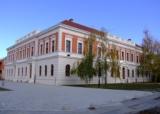 REPUBLIKA HRVATSKAOSJEČKO-BARANJSKA ŽUPANIJAOSNOVNA ŠKOLA JAGODE TRUHELKECRKVENA 2331000 OSIJEKKLASA:003-06/17-01/08URBROJ: 2158-16-08-17-1Osijek, 23. lipnja   2017.P O Z I V	Sazivam  4. sjednicu Školskog odbora  koja će se održati elektronskim putem  u  SRIJEDU, 28. lipnja  2017. godine u vremenu od 8:00 do 15:00 sati.Molim Vas da se u navedenom vremenu o usvajanju dnevnog reda kao i  svakoj toč. dnevnog reda očitujete elektronskim putem. 	Za sjednicu predlažem sljedeći:D n e v n i   r e d:1. Usvajanje zapisnika s prethodne  sjednice Školskog odbora 2. Usvajanje Izmjena i dopuna Statuta OŠ Jagode Truhelke3. Usvajanje Pravilnika o jednostavnoj nabavi     Srdačan pozdrav!						 PREDSJEDNICA ŠKOLSKOG ODBORA						           Danijela Zorinić, prof.  